ПРОЕКТ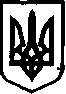 УКРАЇНАНОВООДЕСЬКА МІСЬКА РАДА МИКОЛАЇВСЬКОГО РАЙОНУ МИКОЛАЇВСЬКОЇ ОБЛАСТІРІШЕННЯ 
21 січня 2021 рокуIV сесія  восьмого скликання   Про прийняття Комунальної організації (установа, заклад) "Новоодеський районний будинок культури"у комунальну власність Новоодеської міської радиУ зв’язку з набуттям з 01.01.2020 р. Новоодеською міською радою повноважень щодо здійснення видатків на утримання комунальних підприємств, установ та закладів, керуючись ст. 143 Конституції України, пп. 1 п. «а» ст. 29, частинами 1, 2, 5 ст. 60, п. 6-2, п. 10 розділу 5 Закону України «Про місцеве самоврядування в Україні», на підставі рішення Миколаївської районної ради від 18 січня 2021 р. № __ «Про передачу _________________________»,у комунальну власність Новоодеської міської ради, міська радаВ И Р І Ш И Л А:1. Прийняти права засновника Комунальної організації (установа, заклад) "Новоодеський районний будинок культури", код ЄДРПОУ, місцезнаходження: Миколаївська обл., Новоодеський р-н, м. Нова Одеса, вул. Центральна, 223.2.Перейменувати Комунальну організацію (установа, заклад) "Новоодеський районний будинок культури" на Комунальну організацію "Новоодеський будинок культури" Новоодеської міської ради.3. Затвердити Статут Комунальної організації (установа, заклад) "Новоодеський районний будинок культури", перейменованого на Комунальну організацію "Новоодеський будинок культури" Новоодеської міської ради (додаток 1).4. Призначити виконуючим обов’язків керівникаКомунальної організації "Новоодеський будинок культури" Новоодеської міської ради ______________________ з укладанням контракту терміном до 01 серпня 2021 року.5. Контроль за виконанням цього рішення покласти на постійну комісію міської ради з гуманітарних питань.Міський голова                                                              О. Поляков